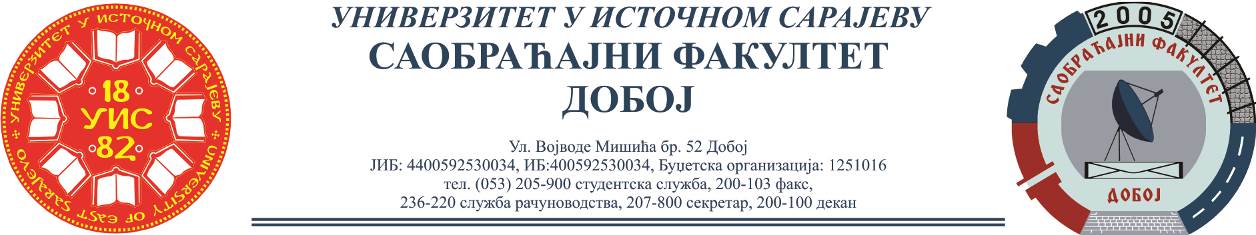 REZULTATI PISMENOG ISPITA IZ PREDMETA LOGISTIKA U SAOBRAĆAJU,ODRŽANOG 22.07.2021.Ispit su položili:Za položeni pismeni ispit neophodno je ostvariti minimalno 25 bodova (12,5 bodova teorija + 12,5 bodova zadaci).Usmeni dio ispita će se održati u ponedjeljak, 26.07.2021. sa početkom u 10:00 sati, u sali broj 15.Dr Marko Vasiljević, red. prof.Red.br.Ime i prezimeBr.indeksaUkupno(teorija+zadaci)(max 50)Lejla Hadžikadunić1441/1950Trgić Tamara1442/1940Mediha Avdić1469/1937,5Hanifa Suljić1427/1932,5Jelena Simić1440/1932,5Gorana Mašanović1426/1930Amina Mešić1448/1930